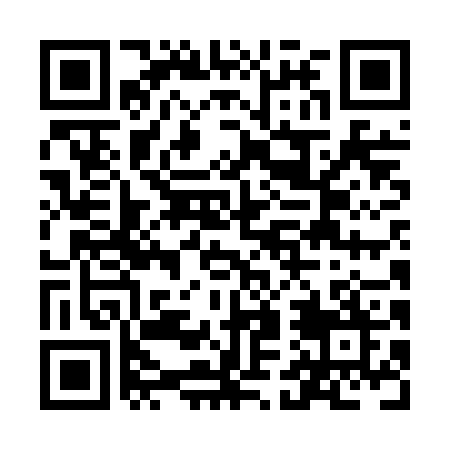 Prayer times for Bois-de-Grandmont, Quebec, CanadaWed 1 May 2024 - Fri 31 May 2024High Latitude Method: Angle Based RulePrayer Calculation Method: Islamic Society of North AmericaAsar Calculation Method: HanafiPrayer times provided by https://www.salahtimes.comDateDayFajrSunriseDhuhrAsrMaghribIsha1Wed3:425:2712:445:488:039:482Thu3:395:2512:445:498:049:503Fri3:375:2312:445:508:059:524Sat3:355:2212:445:518:079:545Sun3:325:2012:445:528:089:566Mon3:305:1912:445:538:109:597Tue3:285:1712:445:548:1110:018Wed3:255:1612:445:548:1210:039Thu3:235:1412:445:558:1410:0510Fri3:215:1312:445:568:1510:0811Sat3:195:1112:445:578:1710:1012Sun3:165:1012:445:588:1810:1213Mon3:145:0812:445:588:1910:1414Tue3:125:0712:445:598:2110:1615Wed3:105:0612:446:008:2210:1916Thu3:075:0512:446:018:2310:2117Fri3:055:0312:446:028:2510:2318Sat3:035:0212:446:028:2610:2519Sun3:015:0112:446:038:2710:2720Mon2:595:0012:446:048:2810:3021Tue2:574:5912:446:058:3010:3222Wed2:554:5812:446:058:3110:3423Thu2:534:5712:446:068:3210:3624Fri2:514:5612:446:078:3310:3825Sat2:504:5512:446:078:3410:3926Sun2:494:5412:446:088:3510:4027Mon2:494:5312:446:098:3610:4128Tue2:484:5212:456:098:3710:4129Wed2:484:5112:456:108:3810:4230Thu2:484:5112:456:118:3910:4231Fri2:484:5012:456:118:4010:43